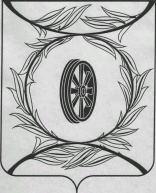 Челябинская областьСОБРАНИЕ ДЕПУТАТОВ КАРТАЛИНСКОГО МУНИЦИПАЛЬНОГО РАЙОНАРЕШЕНИЕЗаслушав и обсудив прогноз социально-экономического развития Карталинского муниципального района на 2020 год и на плановый период 2021 и 2022 годов, в соответствии со статьей 173 Бюджетного кодекса Российской Федерации, Положением «О бюджетном процессе в Карталинском муниципальном районе», Собрание депутатов Карталинского муниципального района РЕШАЕТ:1. Утвердить основные показатели прогноза социально-экономического развития Карталинского муниципального района на 2020 год и на плановый период 2021 и 2022 годов (прилагается).2. Учесть показатели прогноза при принятии бюджета Карталинского муниципального района на 2020 год и на плановый период 2021 и 2022 годов.3. Направить настоящее решение администрации Карталинского муниципального района для опубликования в средствах массовой информации.4. Разместить настоящее решение на официальном сайте администрации Карталинского муниципального района в сети Интернет.Председатель Собрания депутатовКарталинского муниципального района                                          В.К. ДемедюкОсновные показатели прогноза социально-экономического развития Карталинского муниципального района на 2020 год и на плановый период 2021 и 2022 годов от 11 декабря 2019 года № 725            О прогнозе социально-экономического развития Карталинского муниципального района на 2020 год и на плановый период 2021 и 2022 годовПриложение к решению Собрания депутатов Карталинского муниципального района от 11 декабря 2019 года № 7252017 год
отчет2018 год
отчет2019 год
оценка2020 год - прогноз2020 год - прогноз2020 год - прогноз2021 год - прогноз2021 год - прогноз2021 год - прогноз2022 год - прогноз2022 год - прогноз2022 год - прогноз2023 год - прогноз2023 год - прогноз2023 год - прогноз2024 год - прогноз2024 год - прогноз2024 год - прогноз2017 год
отчет2018 год
отчет2019 год
оценкаконсер-ватив-ныйбазовыйцелевойконсер-ватив-ныйбазовыйцелевойконсер-ватив-ныйбазовыйцелевойконсер-ватив-ныйбазовыйцелевойконсер-ватив-ныйбазовыйцелевойСреднегодовая численность постоянного населения, тыс. человек46,846,346,146,046,046,145,946,046,145,845,946,045,845,946,045,845,946,0Объем отгруженных товаров собственного производства, выполненных работ и услуг собственными силами крупными и средними организациями по «чистым» видам экономической деятельности, 
млн. рублей3442,33640,93814,93706,93887,43967,53541,24077,94316,63421,24330,74860,53146,84508,25390,33975,94657,06161,1в % к предыдущему году109,6101,8104,897,2101,9104,095,5104,9108,896,6106,2112,692,0104,1110,994,6103,3114,3Индекс производства  (в % к предыдущему году в сопоставимых ценах)103,3104,4104,4104,2104,2103,7104,2103,8103,8104,1104,0104,0104,6104,6104,6104,6104,6104,6Оплата труда наемных работников, 
млн. рублей3074,83384,53527,93651,43686,73721,93834,03907,94001,04025,74142,44289,14227,04390,94597,94438,44654,44928,3в т.ч. фонд заработной платы, 
млн. рублей3074,83384,53527,93651,43686,73721,93834,03907,94001,04025,74142,44289,14227,04390,94597,94438,44654,44928,3Среднесписочная численность работников (без внешних совместителей), тыс. человек9,59,49,49,39,49,59,39,49,59,39,49,59,39,49,59,49,59,6Объем продукции сельского хозяйства, 
млн. рублей3055,12539,72302,32283,22283,22392,42335,92330,82330,82502,62371,02371,02621,12432,22705,52489,02489,02878,1в % к предыдущему году в сопоставимых ценах109,583,191,096,196,1103,5100,299,999,9100,3100,2100,2100,7100,1100,6100,2100,2100,7Объем инвестиций в основной капитал за счет всех источников финансирования по крупным и средним организациям, 
млн. рублей152,4220,6229,0271,1272,0275,0272,0274,0277,0274,0277,0280,0277,0282,0285,0280,0285,0290,0в % к предыдущему году99,2144,7103,8118,3123,0120,0100,3100,7101,8100,7101,0101,0101,0101,8101,7101,0101,0101,7в % к предыдущему году в сопоставимых ценах137,498,7113,6114,2115,696,296,797,096,797,097,397,197,798,097,196,998,0Среднегодовая стоимость имущества, облагаемого налогом на имущество организаций в соответствии с пунктом 1 статьи 375 Налогового кодекса Российской Федерации, млн. рублей856,4896,2870,2810,0815,0817,0812,0817,0818,0815,0819,0820,0815,0819,0820,0817,0820,0820,0Оборот розничной торговли 
по крупным и средним организациям, 
млн. рублей1183,21398,71542,01624,61626,21629,41716,61726,81735,31819,31835,51848,11937,41958,51975,82067,32095,92118,5в % к предыдущему году в сопоставимых ценах121,5128,5105,8101,5101,8102,0101,7102,2102,5102,0102,3102,5102,3102,6102,8102,6102,9103,1